RELAZIONE ILLUSTRATIVA AL PROGRAMMAANNUALE  2016FONTI NORMATIVELa presente relazione in allegato allo schema di programma annuale per l’Esercizio Finanziario 2016 viene formulata tenendo conto delle seguenti disposizioni:D.I. 1° febbraio 2001, n. 44Nota prot.n. 151 del 14 marzo 2007D.M. 21 marzo 2007, n. 21Nota prot.n. 1971 del 11 ottobre 2007Nota prot.n. 2467 del 3 dicembre 2007      Nota prot.n. 8110 del  17 dicembre 2012      Nota prot. 13439 dell’11/9/2015    M.P.I.       Legge 107 del 13/7/2015. La succitata Legge 107 dispone, ai sensi del comma 11, l’incremento della quota ordinaria per il funzionamento al fine di potenziare l’autonomia scolasticaIl Decreto Interministeriale 44/2001, coerentemente con tutte le disposizioni relative all’autonomia delle Istituzioni scolastiche, fissa le direttive cui attenersi in materia di programma annuale.Sembra utile ricordare che, due sono i principi fondamentali che devono guidare la predisposizione del P.A.:“Le risorse assegnato dallo Stato, costituenti la dotazione finanziaria di Istituto sono utilizzate, senza altro vincolo di destinazione che quello prioritario per lo svolgimento delle attività di istruzione, di formazione e di orientamento proprie dell’istruzione interessata, come previste ed organizzate nel piano dell’offerta formativa (P.O.F.), nel rispetto delle competenze attribuite o delegate alle regioni e agli enti locali dalla normativa vigente” (art. 1 c. 2)“La gestione finanziaria delle istituzioni scolastiche si esprime in termini di competenza ed è improntata a criteri di efficacia, efficienza ed economicità e si conforma ai principi della trasparenza, annualità universalità, integrità, unità, veridicità” (art. 2 c. 2).Il Programma Annuale deve pertanto essere strettamente collegato con le attività di istruzione, formazione e di orientamento stabilite dal POF e, nel perseguire le finalità previste, deve attenersi ai suddetti principi.PRESENTAZIONE DELL’ISTITUTODATI QUANTITATIVI DELL’ISTITUTONell’anno scolastico 2015/2016 gli studenti iscritti sono stati 1.200. L'Abba-Ballini serve un bacino territorialmente molto ampio: Brescia città, l'hinterland e la provincia per un raggio di circa 30 chilometri. Oltre il 50% dei nostri allievi sono pendolari. La seguente tabella riporta alcuni dati statistici relativi agli ultimi 9 anni scolastici, indicativi di una tendenza che tende a confermarsi per il prossimo anno.In  attuazione della  riforma degli Istituti secondari di secondo grado, è stato attivato dall’anno scolastico 2010/2011 l’indirizzo “Amministrazione ,finanza e marketing” che progressivamente ha sostituito i vecchi ordinamenti introducendo, dalle classi terze dall’a.s. 2012/2013 anche le articolazioni :Triennio SIA (Sistemi informativi aziendali dall’a.s.2012/2013)Triennio RI (Relazioni internazionali dall’a.s. 2012/2013)E’ stato inoltre attivato ,dall’a.s. 2012/2013  anche l’indirizzo “Turistico”che è giunto al quarto anno.Per quanto riguarda il corso serale frequentato dagli adulti è attivo l’indirizzo “Amministrazione, finanzia e marketing” con i quadri orari previsti dalla Circ. MIUR n. 36 del 10 aprile 2014 dalla classe prima alla classe quinta.L'offerta formativa della nostra scuola non si limita alle materie dei curricoli nazionali, ma doverosamente si apre al contesto con cui interagisce, cercando di interpretare e soddisfare alcuni dei bisogni formativi più significativi della sua specifica utenza e, nel contempo, di trarre vantaggio dalle opportunità che il contesto offre.Sia pure non duplicando il P.O.F. pare opportuno indicare sinteticamente alcune delle attività complementari ed integrative realizzate:Patente europea del computer; Alternanza Scuola-Lavoro; Attività di Alfabetizzazione ed intercultura; Biblioteca; Recupero e sostegno; Sportivamente: attività sportiva; Viaggi d'istruzione; Educazione alla salute; Scambi culturali e stage all'estero;  Clil; Cultura e legalità.Strutture a supporto delle attività didattico-educative e di servizioLa nostra scuola dispone, a supporto delle attività didattico-educative di:4 laboratori informatici; 3 laboratori scientifici; 2 laboratori linguistici; 1 biblioteca; 2 laboratori  audiovisivi; 1 laboratorio multimediale; 3 palestre e 1 campo sportivo esterno; 1 aula-sportello orientamento e C.I.C.; 1 centro stampa; 1 aula magna; 1 infermeria ed 1 bar.Come nella quasi totalità delle scuole bresciane la presenza di alunni di provenienza extracomunitaria assume un rilievo statistico sempre più significativo. La percentuale si aggira sul   14,48 % al diurno e 44,75 % al serale. La scuola in tutti i suoi organismi decisionali, è impegnata a far si che questa realtà sia un’occasione di crescita per tutti gli alunni grazie alla conoscenza di culture “altre” e al confronto con molteplici realtà nazionali, etniche, e  personali. Allo stesso tempo le problematiche scolastiche, ma anche personali, che questi alunni affrontano ricevono interventi individualizzati e mirati.I DOCENTINell’anno scolastico 2015/2016 l'organico del personale docente è così determinato al lordo del potenziamento Docenti (12):Organico di Diritto:	75 + 12	                                  Organico di fatto:	101 + 12                         	Organico totale docenti presenti in collegio	101 + 12Il Dirigente Scolastico è coadiuvato da 2 collaboratori da lui medesimo individuati ai sensi dell’art. 31 del CCNL 24.7.2003.Il Collegio Docenti ha inoltre identificato funzioni strumentali ai sensi dell’art. 30 del CCNL e si articola in gruppi di lavoro.PERSONALE ATA            L’organico del personale A.T.A. è così determinato:    n. 28.            Direttore dei servizi gen. ed  amm.vi:	  1	Ruolo             Assistenti amministrativi:	          	  8	Ruolo  + 1 t.d            Collaboratori scolastici:	     	  9	Ruolo +  2 t.d.            Assistenti tecnici:			  7	 Ruolo Accedono  alla scuola l’impresa di pulizie  “MANUTENCOOP F.M.”  di Brescia che effettua un servizio giornaliero di 16 ore distribuito su 4 persone e l’impresa Candor per la pulizia delle palestre (1 ora – 1 persona) in quanto vengono utilizzate anche da Enti Esterni su mandato della Provincia .                     PREMESSALa  presente relazione al Programma Annuale, viene presentata al Consiglio di Istituto con l’intento di illustrare gli aspetti programmatici più significativi ai quali  si è ispirato  il  Programma 2015 dell’Istituto, costruito in   coerenza con gli obiettivi  indicati nel Piano dell’Offerta Formativa approvato dal Collegio dei Docenti nella seduta del 29/9/2015    e adottato dal Consiglio di Istituto nella seduta del  15/10/2015  con delibera n. 54  e nel rispetto della copertura finanziaria degli impegni programmati. Il Programma nasce da  un’analisi dei bisogni della realtà studentesca di riferimento più volte sottolineati, sia in modo formale che informale dal Collegio Docenti, dai Consigli di classe e dal risultato del monitoraggio del POF. I progetti didattici con immediata ricaduta e coinvolgimento più stretto delle classi,  hanno acquisito il parere degli studenti come previsto dalla normativa vigente (DPR 275/99), e, se reiterati si è tenuto conto dei risultati del monitoraggio dell’anno precedente. Per la realizzazione di alcune iniziative sono stati attivati  accordi di rete con altre istituzioni scolastiche, per un migliore utilizzo delle risorse economiche disponibili, incrementando così in modo significativo l’offerta formativa.  I progetti e le attività saranno seguiti e monitorati e verificati, a cura dei relativi responsabili, impegnando le risorse finanziarie, strutturali ed umane previste e dettagliate nel presente documento. Gli aspetti didattici e formativi, nonché tutti gli interventi che presuppongono  un’integrazione  fra istruzione  e formazione generale del cittadino, rivestono un’importanza fondamentale. Per questo  gli assi portanti del presente Programma Annuale , redatto in aderenza con il POF e con i criteri generali precedentemente stabiliti dal Consiglio d’Istituto, riguardano interventi  di sostegno e di recupero formativo, di alfabetizzazione linguistica, di progressivo contenimento dei fenomeni dell’abbandono  e della dispersione scolastica, d’integrazione  e inserimento  degli stranieri, d’educazione  alla legalità e alla convivenza civile  e si prefiggono lo scopo di rafforzare la preparazione culturale complessiva dei ragazzi, offrendo  una gamma diversificata di esperienze e di stimoli.Si tratta , in alcuni casi, di iniziative consolidate e validate da anni di positiva sperimentazione e che coinvolgono tutte le classi anche se a livelli diversi.Gli Enti Locali contribuiscono con modalità  differenti alla realizzazione delle varie iniziative didattico-formative. Mentre l’Amministrazione Provinciale  sollecita la risposta  a bandi regionali e contribuisce in modo diretto alla realizzazione di alcune iniziative, l’Amministrazione Comunale  sostiene in modo diretto alcuni progetti, permettendo un uso gratuito di attrezzature ed impianti.E’ tuttavia doveroso segnalare  che il carico orario settimanale piuttosto pesante, accompagnato al forte pendolarismo, unito alla necessità di obbligatori interventi di recupero dei debiti formativi, non permette agli studenti di seguire attività formative e progettuali oltre il normale orario delle lezioni, per cui la  scelta fatta, in linea con le indicazioni del Collegio dei Docenti, è stata quella d’inserire  la maggior parte dei progetti nell’area curricolare, evitando così agli studenti  ulteriori rientri pomeridiani.Tenendo conto della particolare situazione economico-finanziaria in cui versano le istituzioni scolastiche di ogni ordine e grado, è stata con attenzione adottata  una serie di misure per contenere i costi e per razionalizzare le  risorse, sfruttando le professionalità della scuola, valorizzando ogni componente interna, intesa come  parte integrante e vitale di un processo, al miglioramento del quale tutti possono fornire  contributi importanti. Per cercare di garantire un afflusso di risorse economiche più consistente, a fronte di una progressiva riduzione dei trasferimenti di fondi ministeriali, il Consiglio d’Istituto  ha deciso, con apposita delibera, di confermare il contributo scolastico volontario a €. 135,00  per studente; per le iscrizioni all’a.s. 2016-2017 si è deliberato di quantificare il contributo scolastico per le iscrizioni alle classi quinte in €.170,00 in considerazione delle spese per lo svolgimento dell’esame di Stato. Questo importo è stato ritenuto compatibile con le condizioni socio-economiche della generalità degli studenti dell’Istituto e sostanzialmente in linea con quanto applicato da altre Scuole Secondarie Superiori della zona. . Va comunque precisato che  le somme così introitate  vanno a coprire le spese per  il pagamento del premio assicurativo, il costo delle pagelle, del libretto delle giustificazioni, l’acquisto di materiali di facile consumo, i crescenti oneri di funzionamento dovuti anche ai sempre minori finanziamenti da parte della Provincia di Brescia, la maggiore apertura della biblioteca,con relativo servizio di prestito libri, e consentire  anno per anno un   rinnovo delle attrezzature.ATTIVITA’ PREPARATORIA Nell’impostazione del Programma annuale, a fronte di una crescente riduzione dei finanziamenti statali, si è cercato di operare  una razionale azione di contenimento delle spese, senza però trascurare il fatto che questo documento  rappresenta lo strumento indispensabile per potenziare la capacità negoziale  e l’autonomia gestionale, per la piena  realizzazione del Piano dell’Offerta Formativa, che costituisce  il documento fondamentale di ogni scuola e ne delinea la sua identità culturale e progettuale.  Generalmente i responsabili dei progetti proposti sono docenti che stanno ricoprendo una funzione strumentale,   o che hanno esperienza di coordinamento di attività didattico-formative.  Un’attenzione particolare è stata dedicata alla ricerca di un’impostazione progettuale che fosse trasparente, sia rispetto alle risorse impiegate, sia rispetto agli aspetti di verifica dell’efficacia, dell’efficienza e  dell’ economicità. Così, da un lato ogni progetto è corredato da un approfondimento effettuato con le schede di sintesi del piano dell’offerta formativa (dove sono chiaramente espressi obiettivi e sistemi di rilevazione dei risultati), dall’altro attraverso il parallelo schema finanziario che ha riclassificato tutte le spese secondo tipologie standard. STRUTTURA DEL PROGRAMMA ANNUALE Il Programma Annuale è stato organizzato seguendo l’impostazione ed i principi del D.I. n° 44 del 1° febbraio 2001 e dalle successive disposizioni e integrazioni di legge. Il criterio base è stato quello di attribuire, ove possibile, ad ogni progetto, tutti i costi ad esso afferenti, evitando di caricare le attività di spese improprie. Questa scelta mira ad avere riscontri contabili quanto più possibili vicini al vero, allo scopo di approfondire ed ottimizzare gli aspetti economici del servizio scolastico. In tale opera di analisi della struttura dei costi hanno collaborato con il Dirigente Scolastico e con il Direttore dei servizi Generali ed Amministrativi  i responsabili dei vari progetti.   OBIETTIVI  Nell’impostare il presente  Programma Annuale, che di seguito verrà illustrato nella sua articolazione contabile,  non sono mai state perse di vista  le effettive capacità organizzative e gestionali  dell’Istituto, per rendere attendibili e credibili le proposte formulate. Operando in questo modo    il Dirigente Scolastico può  procedere   prioritariamente    ad una valutazione degli aspetti  di razionalità economica, in modo da intraprendere le scelte economicamente più appropriate e  determinare le linee essenziali per la definizione  del controllo di gestione, che si articola nella predisposizione  di obiettivi da raggiungere, nella rilevazione e valutazione dei dati relativi  ai costi, ai proventi ed ai risultati  raggiunti  e l’ulteriore graduazione  delle risorse  in entrata e dell’acquisto di beni e servizi. La stretta correlazione  del Programma Annuale al Piano dell’Offerta Formativa adottato per l’a.s. 2015/2016, consente  di indicare  gli obiettivi che l’istituto intende realizzare che si possono così riassumere: -         diminuzione  dell’abbandono e delle dispersione scolastica  e del disagio attraverso opportuni  interventi, anche individualizzati, di sostegno e di recupero, con conseguente  maggiore coinvolgimento del personale docente  in dette attività e la cooperazione  con esperti e agenzie formative esterne, all’interno di  specifiche attività progettuali finanziate con fondi ministeriali,  di enti locali o europei; -         ampliamento, approfondimento  e innalzamento  qualitativo della preparazione  e formazione culturale  degli studenti attraverso  una vasta e articolata offerta formativa; -         partecipazione ed integrazione  alla vita sociale  e culturale del territorio  mediante  l’adesione  alle attività e iniziative promosse e patrocinate  dagli Enti locali e dalle Istituzioni; -         promozione dell’istituto sul territorio al fine di favorire una più articolata  partecipazione  della scuola alla realtà socio-culturale  del territorio e accrescere la sua capacità di attrarre studenti; -         coinvolgimento e partecipazione  degli studenti, dei genitori, e di tutte le componenti operanti nella  scuola, alla vita dell’Istituzione  scolastica, attraverso l’organizzazione  di attività specificatamente rivolte a questi diversi soggetti; -         promozione di un’intensa  educazione  alla legalità e alla convivenza democratica, mediante il sempre più attiva partecipazione al Polo provinciale della legalità, con specifici progetti e un crescente coinvolgimento di studenti ed insegnanti impegnati su questo versante; -         agevolazione dello studente nel proseguimento degli studi attraverso specifiche  attività di orientamento professionale, stage e proposte di corsi post-diploma; -         sviluppo di azioni volte all’integrazione degli alunni diversamente abili  e degli studenti stranieri, con l’organizzazione di iniziative educative individualizzate, percorsi di alfabetizzazione e di recupero/consolidamento dell’identità; -         miglioramento e adeguamento, ai sensi e nei limiti  della normativa vigente, del servizio di prevenzione e di gestione  delle emergenze, del pronto soccorso e della sicurezza in       generale, attraverso specifiche attività che favoriscano il progressivo diffondersi  in ambito scolastico di un’effettiva cultura della sicurezza e della prevenzione dei rischi; -         revisione,  adozione e aggiornamento delle  misure previste da D.lgs 196/03,  volte ad assicurare  i necessari livelli di protezione  dei dati personali, attraverso la redazione di un nuovo Documento Programmatico sulla Sicurezza, che descrive  i criteri tecnici ed organizzativi  adottati dalla scuola in materia di protezione  delle informazioni personali; -         attività di formazione ed aggiornamento degli insegnanti, finalizzata all’arricchimento delle competenze professionali  e volte a  rinnovare  la didattica  nei diversi ambiti disciplinari; -         miglioramento della funzionalità e dell’efficienza di attrezzature  e laboratori, con particolare riguardo  all’informatizzazione  della biblioteca.     Da un punto di vista organizzativo, alcuni progetti sono stati aggregati per “assi” o “famiglie” omogenei. In tal modo l’offerta formativa dell’Istituto si esprime attraverso macroproposte, alcune delle quali, per maggior chiarezza e facilità di gestione ,sono suddivise in sottoprogetti. I progetti osservano i seguenti criteri:       compatibilità con il Piano dell’Offerta Formativa, evitando progettazioni estemporanee       fattibilità,  o presenza di risorse umane, finanziarie e strumentali necessarie       accettabilità,  di progetti condivisi dall’utenza e corrispondenti ai reali bisogni I progetti sono stati valutati anche in funzione dei seguenti indicatori:      spesa complessiva di un fattore sul totale. L’applicazione di questo criterio ha permesso di privilegiare progetti che permettono di accrescere il patrimonio della scuola, pur restando nei limiti dei finanziamenti possibili.      costo unitario per allievo, privilegiando progetti che coinvolgono il numero più alto di studenti con impegni finanziari minori, fatto comunque eccezione per i progetti di integrazione rivolti a categorie sociali svantaggiate (alunni disabili, extra-comunitari) In alcuni casi, la portata finanziaria del progetto è stata ridotta per dare più spazio o inserire integralmente nel Programma Annuale progetti con obiettivi trasversali di più ampio respiro. Infatti, anche se  tutti i progetti inseriti nel POF trovano collocamento nel Programma Annuale, per  la mancanza di finanziamenti adeguati, si è costretti a sopprimere o a ridurre alcune attività. Tutti i progetti hanno durata annuale. Per ogni progetto è disponibile una scheda descrittiva con l’indicazione degli obiettivi, le finalità, la metodologia, le risorse umane, nonché i beni ed i servizi r necessari per la piena realizzazione,  firma dal responsabile del progetto stesso  e la scheda finanziaria mod. B.  ESAME DEL PROGRAMMALa relazione prosegue con l’esame analitico del Programma seguendo l’ordine previsto dall’allegato A “Programma annuale”. Il Programma e la presente relazione non vogliono  duplicare il Piano dell’offerta formativa di questa scuola, pertanto la presente Relazione illustra analiticamente solo le voci di entrata cercando di dare giustificazione del ragionamento seguito dalla Giunta quando ha deciso di iscriverle a bilancio mentre per le uscite rimanda direttamente alle schede di Progetto (Mod. b) e Sintesi del P.O.F.; in tale sede infatti si sono elencate oltre a responsabili e obiettivi anche le risorse finanziarie destinate al progetto ad un livello di analisi più dettagliato di quello previsto dalla scheda B e le voci di spesa programmate sempre in modo analitico. ENTRATECon nota Ministeriale del 11/9/2015 Prot. 13439, ai sensi del comma 11 della Legge 107/2015  la risorsa finanziaria assegnata a codesta scuola per l'anno 2016 è  pari ad euro 100.436,12. Tale risorsa è stata calcolata sulla base del decreto ministeriale n. 21/2007 (DM 21/07) per il periodo Gennaio-Agosto 2016 e potrà essere oggetto di integrazioni e modificazioni. La quota riferita  al periodo Settembre-Dicembre 2016 sara’ oggetto  di successiva integrazione. La risorsa finanziaria di €  100.436,12 determinata applicando i criteri di cui al DM21/07, deve essere iscritta in entrata (mod. A) in conto competenza all'aggregato "02 Finanziamento dallo Stato", voce "01 Dotazione Ordinaria" (cfr. art. 1 comma 2 D.I. n. 44/2001). Detto importo costituisce parametro per il calcolo del fondo di riserva.L’ammontare della risorsa, è stata determinata, in applicazione del DM 21/07, sulla base dei parametri dimensionali e di struttura ivi previsti ,come segue :-€. 2.806,18 quale quota fissa per istituto (tabella 2 Quadro A) per il periodo Gennaio/Agosto 2016 ; -€. 280,61 quale quota per sede aggiuntiva (tabella 2 Quadro A) per il periodo Gennaio/Agosto 2016; -€  35.997,76 quale quota per alunno (tabella 2 Quadro A) per il periodo Gennaio/Agosto 2016; -€  50,51 quale quota per alunno diversamente abile;-€. 2.172,00 quale scuola individuata capofila all’interno del proprio ambito territoriale di revisione dei conti (art.3 comma 5 DM 21/07)  per il periodo Gennaio/Agosto 2016;Tale somma corrisponde al 90% del compenso massimo annuo secondo la normativa previgente e  corrisponde ad €. 1.629,00;Le spese di missione sono coperte dal funzionamento ma sono da ripartire tra le scuole comprese nell’ambito; -€. 59.129,06 quale quota per acquisto servizi di pulizia non assicurabili col solo personale interno, causa parziale accantonamento dell’organico di diritto dei collaboratori scolastici  per il periodo Gennaio/Agosto 2016.Il Programma Annuale è predisposto dal Dirigente scolastico e proposto dalla Giunta esecutiva al Consiglio d'istituto, corredato del parere di regolarità contabile dei revisori dei conti (art. 2 comma 3 D.I. n. 44/2001). EVENTUALI INTEGRAZIONI E MODIFICHE ALLA RISORSA FINANZIARIA PER IL P.A. 2016 Con comunicazioni successive, il Miur potrà disporre eventuali integrazioni alla risorsa finanziaria di cui sopra. In particolare, potranno essere disposte integrazioni, da accertare nel bilancio secondo le istruzioni che verranno di volta in volta impartite:-per il periodo Settembre-Dicembre  2016 per il funzionamento amministrativo-didattico e per la remunerazione dei servizi da acquistare a copertura di quelli non assicurabili mediante il solo personale interno a causa del parziale accantonamento dell'organico di diritto dei collaboratori scolastici per il periodo settembre-dicembre 2016; -per l’arricchimento e l’ampliamento dell’offerta formativa sulla base della direttiva ministeriale in attuazione della legge n. 440/1997 per l’esercizio finanziario 2016; -per i corsi di recupero, in aggiunta al FIS,  per consentire anche l’affidamento di incarichi al personale esterno impiegato per lo svolgimento dei corsi medesimi sulla base del decreto ministeriale di cui all’art.1, comma 601 della legge 296/2006 per e.f. 2016;Ulteriori risorse finanziarie potranno essere assegnate anche a cura di Direzioni Generali  diverse dal Miur per altre esigenze. Come già constatato nel precedente anno finanziario 2016 le risorse finanziarie a disposizione sono in calo costante.DOTAZIONE VIRTUALE PER IL MOFCome gia’ avvento nell’ a.f. 2014/2015 i compensi ed indennita’ per il MOF continueranno ad essere liquidati direttamente dal MEF tramite la procedura del cedolino unico. L’importo  comunicato non è da appostare in Bilancio ed è  disposto nella misura consentita ai sensi dell’ INTESA TRA IL Ministero e le OO.SS del 07/08/2015. La dotazione per il MOF  comprende il FIS, gli incarichi specifici, le funzioni strumentali, le ore eccedenti per attivita’ sportiva, per la sostituzione dei colleghi assenti, le misure incentivanti per progetti relativi alle aree a rischio .                    ESAME COMPARATO  ESERCIZI FINANZIARI                                                            ENTRATEPer quanto riguarda la illustrazione analitica delle somme che compongono il programma Annuale relativamente alle entrate delle varie aggregazioni e delle diverse voci, si ritiene di renderle esplicite come nel seguito indicato:ANALISI DELLE ENTRATEFINANZIAMENTI DELLO STATO Le risorse finanziarie assegnate e iscritte nelle Entrate - Aggregato 02 – Voce 01, come dal succcitato D.M. n. 21,  potranno essere utilizzate senza ulteriori vincoli di destinazione, oltre quelli derivanti dalla vigente normativa contrattuale ed includono anche l’incremento disposto con il comma 11 della Legge n. 107/2015  per il potenziamento dell’autonomia scolastica. Il Ministero , fatte salve tali precisazioni,  fa presente comunque l’esigenza di assicurare la dovuta priorità alle spese connesse allo svolgimento delle attività di istruzione, di formazione e di orientamento proprie di ciascuna tipologia e di ciascun indirizzo di scuola (art. 21, comma 5, legge n. 59/97).FINANZIAMENTI DA ENTI LOCALI	IMPORTO	       Causale	Annotazioni	€. 11.376,02    	Manutenzione edificio scolastico 	Si evidenzia come il finanziamento per la manutenzione non appare assolutamente adeguato alle necessità dell’istituto: gli interventi di artigiani e tecnici esterni sono quotidiani sia per la complessità dell’edificio che, purtroppo, per numerosi casi di piccolo vandalismo da parte degli alunni (intasamento colonne scarichi, guasti agli interruttori, muri sporcati, porte guastate, etc.).La Dirigenza ha già sollecitato alla Provincia un adeguamento del contributo che già dal 2008 è stato integrato con fondi della scuola.CONTRIBUTI DA PRIVATISi prevede il contributo volontario versato dagli alunni per a.s. 2016/2017. L’importo totale previsto è così calcolato:   €.   50.000,00     da alunni per viaggi di istruzione;   €.        500,00	da alunni ed esterni per Patente computer ECDL;   €.    1.390,00	da alunni  per Certificazioni linguistiche;    €.    1.000,00       da alunni per fotocopie;   €        650,00       da alunni per corso di fotografia.Da  A2A  quale contributo per retribuzione Psicologa.	ALTRE ENTRATEL’importo totale previsto è così calcolato:	IMPORTO	Causale	Annotazioni	€     14.000,00	Affitto Bar interno della scuola ;€.    9.000,00  	Affitto distributori di bevande automatici in funzionamento  nell’Istituto.Non appaiono nel modello A ma si inseriscono per memoria €. 350,00  quale fondo per le Minute Spese che il Consiglio di Istituto stabilisce di anticipare al DSGA.USCITEPer quanto riguarda la illustrazione analitica delle somme che compongono il Programma Annuale relativamente alle spese  delle varie aggregazioni e delle diverse voci, si ritiene di renderle esplicite come nel seguito indicato:Le spese, nella relazione, vengono esposte, raccolte in un’unica tabella, nel rispetto di quanto riportato nel Mod. A. In tal modo è presente la disponibilità di ciascun aggregato e di ciascuna voce. L’unico vincolo sarà quello di non uscire al di fuori di tali importi. Il monitoraggio dei progetti sarà condotto dai responsabili del singolo progetto e dal docente incaricato della funzione strumentale  POF , tenendo in considerazione gli indicatori seguenti:    Numero degli allievi e numero delle classi interessate al progetto    Rilevazione presenze alunni nel tempo    Grado di accettabilità da parte degli utenti (customer satisfaction) DOCUMENTO PROGRAMMATICO SULLA SICUREZZA   In ottemperanza a quanto disposto dalla regola n° 26 dell’allegato B del DPS 196/03, si dichiara che la redazione del Documento Programmatico sulla sicurezza dei dati (DPS) è agli atti dell’ Istituto scolastico. In esso sono rispettate le indicazioni prescritte dalla regola n °19 del disciplinare tecnico in materia di misure minime di sicurezza. Tale documento contiene ogni informazione in merito alle modalità tecniche e operative adottate per il trattamento dei dati personali cosiddetti “comuni”, per quelli sensibili e per quelli giudiziari. La informazioni si riferiscono sia ai dati gestiti con l’ausilio di strumenti elettronici, sia mediante archivi cartacei. Inoltre vi sono indicate anche tutte quelle misure di sicurezza che sono state adottate in quanto ritenute idonee ad assicurare la protezione dei dati personali e a prevenire rischi di distruzione, perdita, accessi non autorizzati, trattamenti non consentiti o non conformi alle finalità della raccolta.  Il Programma per l’esercizio finanziario 2016 viene trasmesso, accompagnato dalla presente relazione di Giunta esecutiva, all’esame del Consiglio d’Istituto per l’adozione della delibera prevista dall’art. 2 comma 3 del Regolamento. Ministero dell’istruzione, dell’università e della ricerca . ConclusioneTutte le attività didattiche che costituiscono il POF 2015/2016 sono realizzate con diversi finanziamenti. Si è ritenuto fondamentale investire le risorse al fine di produrre un ampliamento dell’offerta formativa caratterizzato dal rispetto delle esperienze dell’istituto, del territorio e dalla progettualità interna ai diversi indirizzi. Tutte le proposte didattiche sono state oggetto di delibere dei consigli di classe e sono scaturite dall’analisi di bisogni reali, connesse alle richieste degli alunni e delle competenze dei docenti. I Progetti dell’anno scolastico 2015/16 in fase di realizzazione, sono stati proposti nei Collegi Docenti ed approvati dal Consiglio di Istituto di cui si fa riferimento. In particolare, pur nella differenziazione delle diverse attività a seconda degli indirizzi presenti, si possono individuare all’interno dell’identità scolastica alcune linee comuni che caratterizzano le scelte formative dell’istituto: progetti di recupero e/o sviluppo degli apprendimenti , corsi di potenziamento; attività di alfabetizzazione per gli extracomunitari; attività di educazione ambientale, educazione alla salute e educazione alla sicurezza; scambi con altre istituzioni scolastiche; sportelli psicologico di ascolto per alunni.Brescia, 22 Gennaio 2016  	IL SEGRETARIO DELLA G.E.	                                    IL PRESIDENTE DELLA G.E               Marina Arenghi                                                                             Elena Lazzari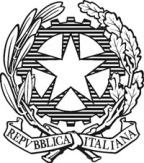 Ministero dell’Istruzione dell’Università e della  RicercaISTITUTO TECNICO COMMERCIALE STATALE “ABBA - BALLINI”Via Tirandi n. 3  -  25128 BRESCIAtel. 030/307332-393363 - fax  030/303379 bstd15000l@pec.istruzione.it www.abba-ballini.gov.it  email: info@abba-ballini.gov.it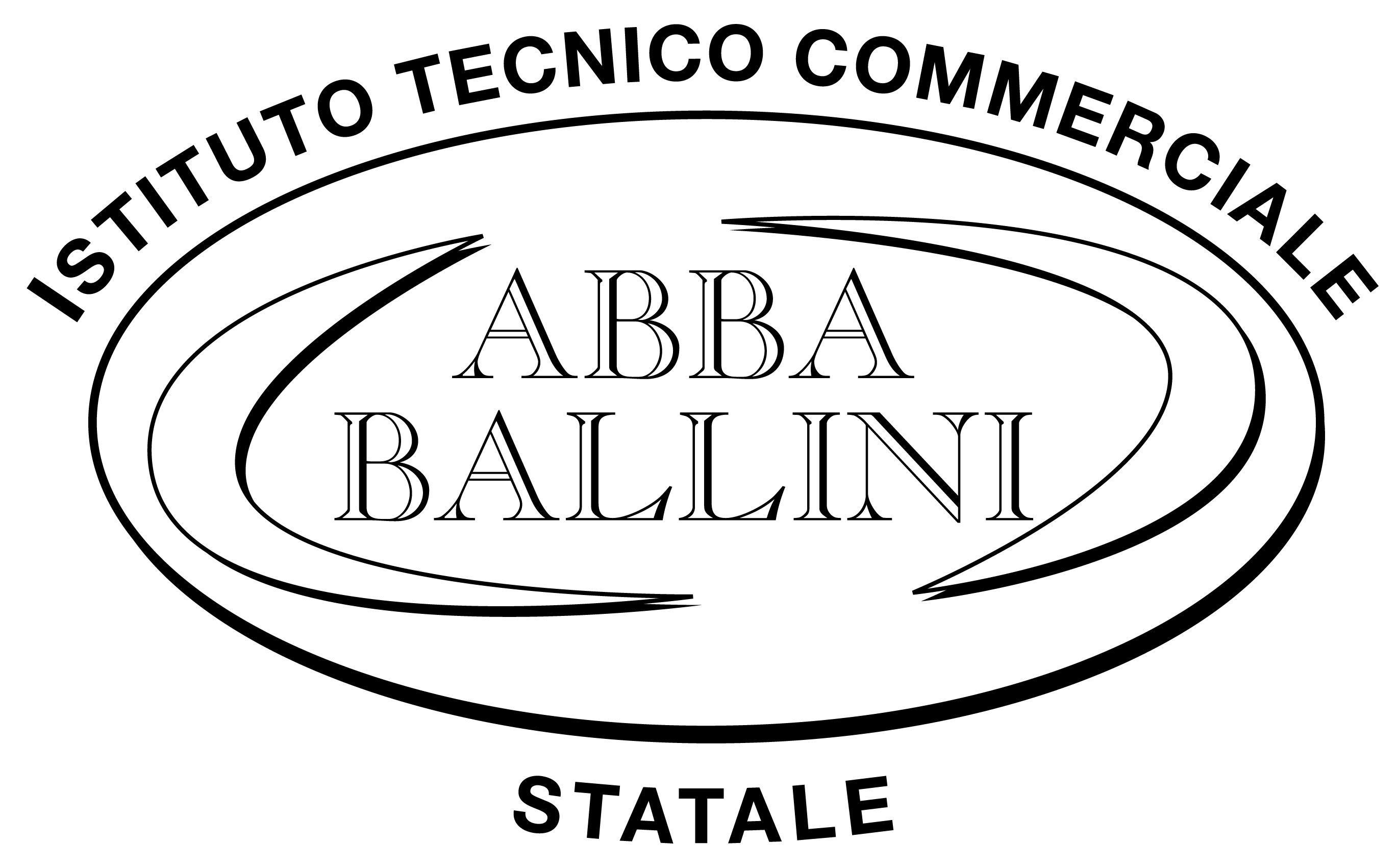 a.s. 2007/08a.s.2008/09a.s.2009/10a.s.2010/11a.s.2011/12a.s.2012/13a.s.2013/14a.s. 2014/15a.s.2015/2016Totale studenti iscritti9269829569881.0681.0341143 1.0821.200Iscritti ai corsi serali207195180225295   234  256    232264Studenti pendolari (%)65,13676665,1357,3059,485857,3074,52Classi in totale43404342414344   4547Classi del serale88888  8 8 88Docenti1059596105928192 89113Non docenti28303028282426   2628Aggr.ImportiVoce01Avanzo di amministrazione presunto49.054,0001Non vincolato9.127,7702 Vincolato39.926,2302Finanziamento dallo Stato104.161,1601Dotazione ordinaria104.161,1602 Dotazione perequativa03 Altri finanziamenti non vincolati04Altri finanziamenti vincolati03Finanziamenti dalla Regione01Dotazione ordinaria02 Dotazione perequativa03 Altri finanziamenti non vincolati04Altri finanziamenti vincolati04Finanziamenti da Enti locali o da altre istituzioni11.376,0201Unione Europea02 Provincia non vincolati  03 Provincia vincolati11.376,0204Comune non  vincolati05Comune vincolati06Altre Istituzioni05Contributi da privati134.540,0001  Famiglie Non vincolati                                    80.000,0002 Famiglie Vincolati                                            53.540,0003Altri non vincolati04Altri vincolati1.000,0006Proventi da gestioni economiche01Azienda agraria02Azienda Speciale03Attività conto terzi04Attività convittuale07Altre Entrate23.000,0008MutuiTotale Entrate322.131,18E/UAGGR.VOCE.DESCRIZIONEPREVISIONEPREVISIONEENTRATE0101Avanzo non vinc.9.127,779.127,77ENTRATE0102 Avanzo vincolatoVINCOLATO39.926,23   50.932,739.926,23739.926,23   50.932,739.926,237TOTALE AVANZO AMMINISTRAZIONETOTALE AVANZO AMMINISTRAZIONETOTALE AVANZO AMMINISTRAZIONETOTALE AVANZO AMMINISTRAZIONETOTALE AVANZO AMMINISTRAZIONE49.054,00E/UAGGR.VOCE.DESCRIZIONEPREVISIONEPREVISIONEE0201FINANZIAMENTI DELLO STATO DOTAZIONE ORDINARIAFINANZIAMENTI DELLO STATO DOTAZIONE ORDINARIAA) Assegnazione finanziaria disposta ai sensi del D.M. n.21/2007  Quota fissa per istituto (tabella 2  quadro A) Gennaio/Agosto 2016Quota per sede aggiuntiva(tabella 2  quadro A) Gennaio/Agosto 2016Quota per alunno(tabella 2  quadro A) Gennaio/Agosto 2016Quota per alunno diversamente abileCompensi per Revisori dei Conti(art.6 comma 3 D.L. 78/2010   (1.629,00 x 2) Gennaio/Agosto 20165) Finanziamento  per contratti di fornitura del servizio di pulizia (art.31 comma 4  D.I. 44/2001) Gennaio- Agosto 2016 6) Finanziamento da USR per alternanza Scuola Lavoro2.806,18280,6135.997,7650,512.172,0059.129,063.725,04100.436,12 3.725,04104.161,16E/UAGGR.VOCE.DESCRIZIONEPREVISIONEENTRATE0403FINANZIAMENTI PROVINCIA VINC.11.376,02E/UAGGR.VOCE.DESCRIZIONEPREVISIONEENTRATE0501CONTRIBUTI DA PRIVATI NON VINCOLATIEURO 80.000,00E/UAGGR.VOCE.DESCRIZIONEPREVISIONEENTRATE0502CONTRIBUTI  FAMIGLIE VINCOLATIEURO 53.540,00E/UAGGR.VOCE.DESCRIZIONEPREVISIONEENTRATE0504ALTRi  VINCOLATIiEURO 1.000,00E/UAGGR.VOCE.DESCRIZIONEPREVISIONEENTRATE0700ALTRE ENTRATEEURO 23.000,00E/UAGGR.VOCE.DESCRIZIONEPREVISIONEENTRATEPARTITE DI GIROEURO 350,00Aggr.ImportiVoceAAttività204.278,31A01Funzionamento amministrativo generale99.369,39A02Funzionamento didattico generale42.061,20A03Spese di personale23.471,70A04Spese d'investimento16.500,00A05Manutenzione edifici22.876,02P Progetti114.352,87P01 Patente europea del computer2.200,00P02Viaggi di istruzione-stage linguistici- scambi culturali62.534,16P03Stages – orientamento in uscita100,00P04CLIL-Educhange1.398,00P05Recupero e sostegno- sportello CIC-orientamento in entrata		4.562,50P06 Italiano L2 ed Intercultura 950,00P07One to One200,00P08 Biblioteca – Cultura – Formazione19.089,21P09Certificazioni esterne1.671,54P10Sportiva-mente3.777,94P11Corso di fotografia650,00P12Comenius0,00P13Educazione alla cittadinanza e alla legalità1200,00P14Site/Lingue4.398,75P15Wedebate4.000,00P16Alternanza Scuola-Lavoro e Stages5.336,34P17Via la Benda dagli occhi2.284,43P18Formazione Docenti neo assunti0,00GGestioni EconomicheG01Azienda agrariaG02Azienda SpecialeG03Attività per conto terziG04Attività convittualeRFondo di riservaR98Fondo di riserva1500,00Totale spese320.131,18ZZ01Disponibilità finanziaria da programmare 2.000,00Totale a pareggio322.131,18Aggregazione A : ATTIVITA’ Aggregazione A : ATTIVITA’ Aggregazione A : ATTIVITA’ Voce A01 : Funzionamento amministrativo generaleLa spesa per il funzionamento amministrativo generale prevista in  € 92.205,48 nella voce A01 dell’Aggregazione A è finanziata con fondi relativi a : Avanzo amministrazione vincolato €.9.805,50;Avanzo di amministrazione non vincolato €.9.127,77;Finanziamento da Ministero  per: Impresa pulizie €. 59.129,06 (59.129,06 Gennaio/Agosto 2016), per Revisori  € 2.172,00 (Genn./Agosto 2016) e per funzionamento (Genn./Agosto 2016) €. 13.618,66;  Contributo da bar €. 500,00Contributo Distributori automatici €. 2.000,00Voce A01 : Funzionamento amministrativo generaleLa spesa per il funzionamento amministrativo generale prevista in  € 92.205,48 nella voce A01 dell’Aggregazione A è finanziata con fondi relativi a : Avanzo amministrazione vincolato €.9.805,50;Avanzo di amministrazione non vincolato €.9.127,77;Finanziamento da Ministero  per: Impresa pulizie €. 59.129,06 (59.129,06 Gennaio/Agosto 2016), per Revisori  € 2.172,00 (Genn./Agosto 2016) e per funzionamento (Genn./Agosto 2016) €. 13.618,66;  Contributo da bar €. 500,00Contributo Distributori automatici €. 2.000,00Voce A01 : Funzionamento amministrativo generaleLa spesa per il funzionamento amministrativo generale prevista in  € 92.205,48 nella voce A01 dell’Aggregazione A è finanziata con fondi relativi a : Avanzo amministrazione vincolato €.9.805,50;Avanzo di amministrazione non vincolato €.9.127,77;Finanziamento da Ministero  per: Impresa pulizie €. 59.129,06 (59.129,06 Gennaio/Agosto 2016), per Revisori  € 2.172,00 (Genn./Agosto 2016) e per funzionamento (Genn./Agosto 2016) €. 13.618,66;  Contributo da bar €. 500,00Contributo Distributori automatici €. 2.000,00SottovoceATTIVITA’ImportiA01/1Personale:Spese di personale per rimborso utilizzo mezzo proprio e compenso per Privacy1.428,60A01/2Beni di consumo: Spese varie di funzionamento e acquisto materiale: carta, cancelleria,  stampati, libri, riviste, periodiche, giornali tecnici e scientifici e relativi abbonamenti per lavoro d’ufficio), accessori per uffici,materiale e strumenti tecnico-specialistici, toner per fotocopiatori e stampanti, materiale informatico come cartucce, dischetti ed altro.Materiale sanitario e di pulizia4.186,23A01/3Prestazioni di servizi da terzi: Principalmente per terziarizzazione dei servizi (appalto di pulizia €. 55.148,73 IVA esclusa fino ad Agosto).Spese per  consulenza tecnico-scientifica per servizi informatici e altre consulenze (sicurezza, legali,medico competente, ecc.);  per manutenzione  ordinaria e straordinaria, nonché spese di noleggio, locazione e leasing  di apparecchiature informatiche, tecnico- scientifiche utilizzate negli uffici; 70.896,73A01/4Altre spese, compensi ai revisori, quote associative,spese postali,IVA su fatture in applicazione Split Payment per €. 18.785,8322.857,83Totale99.369,39Voce A02 : Funzionamento didattico generaleLa spesa per il funzionamento didattico generale, prevista in €.42.061,20 nella voce A02 dell’Aggregazione A è finanziata con fondi relativi a :      a)Contributi scolastici volontari   €. 25.561,20;c) Contributo da alunni per acquisto tessere fotocopie  €. 1.000,00;d) Contributo Bar €. 11.500,00;e) Contributo Distributori automatici €. 4.000,00.Voce A02 : Funzionamento didattico generaleLa spesa per il funzionamento didattico generale, prevista in €.42.061,20 nella voce A02 dell’Aggregazione A è finanziata con fondi relativi a :      a)Contributi scolastici volontari   €. 25.561,20;c) Contributo da alunni per acquisto tessere fotocopie  €. 1.000,00;d) Contributo Bar €. 11.500,00;e) Contributo Distributori automatici €. 4.000,00.Voce A02 : Funzionamento didattico generaleLa spesa per il funzionamento didattico generale, prevista in €.42.061,20 nella voce A02 dell’Aggregazione A è finanziata con fondi relativi a :      a)Contributi scolastici volontari   €. 25.561,20;c) Contributo da alunni per acquisto tessere fotocopie  €. 1.000,00;d) Contributo Bar €. 11.500,00;e) Contributo Distributori automatici €. 4.000,00.SottovoceATTIVITA’ImportiA02/2Beni di consumo: spese per acquisto materiale di facile consumo  (carta, cancelleria e stampati), per acquisti e rinnovi di modesta entità, materiale, attrezzature e strumenti vari per la didattica (materiale tecnico-specialistico, materiale per varie attività didattiche, materiale informatico come cartucce, dischetti ed altro), per tutto quanto non previsto già nei progetti11.700,00A02/3Prestazioni di servizi da terzi: Spese per: Assicurazione alunni (€.7.000,00),fatturazione copie fotocopiatrici €. 5.400,00,contratti assistenza hardware e  software €.4.800,00, reti trasmissione €. 2.5000,00 manutenzione ordinaria impianti e macchinari, hardware ecc.; 20.553,25A02/4I.V.A. 5.700,00A02/6Mobili ed arredi per aule e laboratori2.507,95A02/8Altre spese: spese di rappresentanza, sussidi agli alunni e restituzione versamenti non dovuti1.600,00Totale42.061,20Voce A03 : Spese di personale La spesa per il personale, prevista in € 23.471,70  nella voce A03 dell’Aggregazione A  è finanziata con fondi relativi a:Avanzo amministrazione vincolato :  €. 14.042,15; Contributi scolastici: €.7.429,55Dal Ministero €. 2.000,00 per formazione Docenti.Voce A03 : Spese di personale La spesa per il personale, prevista in € 23.471,70  nella voce A03 dell’Aggregazione A  è finanziata con fondi relativi a:Avanzo amministrazione vincolato :  €. 14.042,15; Contributi scolastici: €.7.429,55Dal Ministero €. 2.000,00 per formazione Docenti.Voce A03 : Spese di personale La spesa per il personale, prevista in € 23.471,70  nella voce A03 dell’Aggregazione A  è finanziata con fondi relativi a:Avanzo amministrazione vincolato :  €. 14.042,15; Contributi scolastici: €.7.429,55Dal Ministero €. 2.000,00 per formazione Docenti.SottovoceATTIVITA’ImportiA03/1Spese per Compensi Accessori non a carico FIS Docenti17.628,700Spese per compensi Esperti esterni5.843,00Totale23.471,70Voce A04 : Spese di investimento La spesa d’investimento, prevista in € 16.500,00 nella voce A04 dell’Aggregazione A è finanziata con fondi relativi a :Da Alunni – Contributi volontari €. 9.000,00Da Ministero per funzionamento €. 7.500,00Voce A04 : Spese di investimento La spesa d’investimento, prevista in € 16.500,00 nella voce A04 dell’Aggregazione A è finanziata con fondi relativi a :Da Alunni – Contributi volontari €. 9.000,00Da Ministero per funzionamento €. 7.500,00Voce A04 : Spese di investimento La spesa d’investimento, prevista in € 16.500,00 nella voce A04 dell’Aggregazione A è finanziata con fondi relativi a :Da Alunni – Contributi volontari €. 9.000,00Da Ministero per funzionamento €. 7.500,00SottovoceATTIVITA’ImportiA04/6Beni di investimento: Spese per acquisto  banchi e sedieLavapavimentiHardware – 2 computerLicenzeFotostampatrice4.000,003.500,002.000,005.000,002.000,00Totale16.500,00Voce : A05 Manutenzione edifici La spesa, prevista in € 22.876,02 nella voce A05 dell’Aggregazione A  è finanziata con fondi relativi aDa Provincia  - Finanziamento annuale €. 11.376,02Da Ministero – Finanziamento per funzionamento €. 11.500,00Voce : A05 Manutenzione edifici La spesa, prevista in € 22.876,02 nella voce A05 dell’Aggregazione A  è finanziata con fondi relativi aDa Provincia  - Finanziamento annuale €. 11.376,02Da Ministero – Finanziamento per funzionamento €. 11.500,00Voce : A05 Manutenzione edifici La spesa, prevista in € 22.876,02 nella voce A05 dell’Aggregazione A  è finanziata con fondi relativi aDa Provincia  - Finanziamento annuale €. 11.376,02Da Ministero – Finanziamento per funzionamento €. 11.500,00SottovoceATTIVITA’ImportiA05/2Acquisto beni di consumo (€. 500,00 per materiale igienico sanitario,e 800,00 materiale per tinteggiatura) 1.300,00A05/3Prestazioni di servizi da terzi: Spese per:  manutenzione ordinaria degli immobili, mobili,arredi, accessori  impianti e macchinari. (falegnameria, vetraio,riparazione ascensori,elettricista,sgombero rete fognaria ecc.)17.386,02A05/4I.VA4.190,00Totale22.876,02Aggregazione P : PROGETTILa spesa per i progetti, prevista complessivamente in €. 114.352,87 nell’aggregazione P, è finanziata da :        a) - da un avanzo d’amministrazione vincolato pari a €.  16.078,58        b) - da Alunni €. 38.009,25 per contributi scolastici;         c) - da alunni per Progetti specifici €. 52.540,00.Da Contributo distributori automatici € 3.000,00Da A2A per Psicologa €. 1.000,00Da U.S.R. PER Progetto Alternanza Scuola-Lavoro  €. 3.725,04 Detta spesa per i progetti è, in linea di massima, ripartita come risulta dalla scheda modello B relativa a ciascun progetto. I finanziamenti qui riportati permettono i progetti previsti nel Piano dell’Offerta Formativa all’inizio dell’anno scolastico, nonché quelli che nel corso dell’anno i Consigli di Classe hanno deliberato o delibereranno. Tutti i progetti possono essere così riassuntiP. 01 – Progetto “Patente europea del computer”Il progetto è promosso dall’Istituto e finanziato con fondi relativi a:versamenti da alunni ed esterni per esami ed acquisto skills-cards di €. 500,00Contributi di laboratorio per €. 1.700,00.Si prevede un impegno di spesa di € 1.000,00 per l’attività aggiuntiva di alcuni docenti dell’Istituto e di €. 1.200,00 per acquisto esami e skill-cards .P.02 Progetto Viaggi di istruzione- stage linguistici-scambi culturaliIl progetto è promosso dall’istituto e finanziato con fondi relativi a:Versamenti da alunni per partecipazione a viaggi e scambi culturali  di € 50.000,00;Da alunni contributi laboratorio  € 4.500,00;Avanzo di amministrazione vincolato   € 6.334,16 quali acconti gia’ versati per viaggi istruzione;Da contributo Distributori automatici €. 1.700,00. Si prevede un impegno di spesa totale di €. 62.534,16 per pagamenti alle agenzie e ai vettori, per rimborso spese in Italia e all’estero ai Docenti accompagnatori e per aiuti economci alle famiglie in difficoltà.P.03 Progetto Stages – Orientamento in uscitaIl progetto è promosso dall’Istituto e finanziato con fondi relativi a:Contributi scolastici per un importo pari a €. 100,00.Si prevede un impegno di spesa di € 100,00 per acquisto di carta, cancelleria, ecc.P.04 – Progetto “CLIL-EDUCHANGE”Il progetto è promosso dall’Istituto e finanziato con i  fondi relativi a:  a) contributi di laboratorio per un importo pari a €. 1.398,00;Si prevede un impegno di spesa di €.1.398,00 di cui €. 300,00 per  iscrizione rete CLIL e  €. 1.098,00 per formazione docenti.  P.05 – Progetto “Recupero e sostegno,sportello CIC e orientamento in entrata”Il progetto è promosso dall’Istituto e finanziato con i fondi relativi a:contributi di laboratorio  per un importo pari a €.3.562,50Contributo da A2A di Brescia per pagamento Psicologa di €. 1.000,00.Si prevede un impegno di spesa  di €. 4.562,50 di cui 1.562,50 per psicologa ed il resto per materiale informativo.P. 06 – Progetto “ Italiano L2  ed intercultura”             Il progetto è promosso dall’Istituto e finanziato con i fondi relativi a:a) contributi scolastici  €. 950,00;  Si prevede un impegno di spesa di € 800,00 per acquisto libri e calendari e di €.150,00 iscrizione alla rete scolastica;P.07 – Progetto “One to One”Il progetto è promosso dall’Istituto e  finalizzato all’integrazione  delle TIC in didattica; prevede il potenziamento delle dotazioni tecnologiche in classe con un device a disposizione di ogni studente.E’ finanziato con i fondi relativi a:a) contributi scolastici €. 200,00Si prevede un impegno di spesa totale di € 200,00 per acquisto di toner e carta.P. 08 -  Progetto “Biblioteca-Cultura-Formazione”Il progetto è promosso dall’Istituto  ed è finanziato con i fondi relativi a:a) avanzo di amministrazione vincolato di €.  4.089,21 (per avanzo fondi gestione biblioteca  €. 735,46, consegna quotidiani €. 697,75 e Italia Langobardorum €. 2.656,00); b) contributi scolastici volontari € 15.000,00;Si prevede un impegno di spesa totale di €. 19.089,21 per pagamento Cooperativa “Zero – Venti”  €.11.000,per rinnovo librario €.1.000,00, per  quotidiani €.697,75, per  esperti esterni €.1.200,00 e per  attività’ inerenti all’Italia Langobardorum €. 2.656,00.P09 -  Progetto “Certificazioni esterne”Il progetto è promosso dall’Istituto e finanziato con i fondi relativi a:da alunni €.1.390,00 (€. 139,00 x 10 quale versamento per corso preparatorio inglese)da Avanzo amm.ne €. 281,54 (139,00 x 2 e piccolo resto 2015)Si prevede un impegno di spesa totale di € 1671,54  per pagamento esperto esterno ed acquisto libri (12 x 12,00).P. 10- Progetto “ Sportiva-mente”e SaluteIl progetto è promosso dall’Istituto e finanziato con i fondi relativi a:a) avanzo di amministrazione vincolato  per  €. 1.477,94; b) da Contributo Distributori automatici 1.300,00;c) da Contributi laboratorio €. 1.000,00Si prevede un impegno di spesa totale di € 3.777,94 per acquisto materiale sportivo e gadgets ,  assistenza medica e presenza ambulanza, per compensi ai cronometristi,per manutenzione attrezzature e per  contratto esternalizzato  pulizia palestre per €. 2.779,40. P11 Progetto “Corso di fotografia”Il progetto è promosso dall’Istituto e finanziato con i fondi relativi a:a) Versamento da partecipanti €. 650,00 (€. 50,00x13).Si prevede un impegno di spesa totale di €. 650,00 per pagamento personale .P.12 – Progetto “Comenius”Per il momento non viene appostato alcun importo.P.13 Progetto “ Educazione  alla cittadinanza e alla legalitàIl progetto è promosso dall’Istituto e finanziato con i fondi relativi a:a) Contributi laboratorio  €.1.200,00.Si prevede un impegno di spesa totale di € 1.200,00 per intervento esperti esterni ed iscrizione rete.P.14 “Progetto “Site/Lingue”Il progetto è promosso dall’Istituto e finanziato con i fondi relativi a:contributo di laboratorio €. 4.398,75Si prevede un impegno di spesa  di €.2.400,00 per pagamento Borsista (€.700,00 x 3 mesi + €.300,00 assicurazione),di €. 1.898,75 per Docenti Madrelingua, di €. 50,00 per rete scolastica e di €. 50,00 cancelleria.P.15  Progetto “Wedabate”Il progetto, promosso dall’Istituto è finalizzato alla formazione linguistica dei futuri cittadini europei ed è finanziato con i fondi relativi a:a)  Contributi di laboratorio  per €.4.000,00;Si prevede un impegno di spesa totale di € 4.000,00 per  trasferte in Italia ed iscrizione a reti di scuole. P16 Progetto “Alternanza Scuola-Lavoro e stages” Il progetto,promosso dall’Istituto è finalizzato ad avvicinare gli studenti delle classi terze e quarte alla realtà economica del territorio ed è finanziato con i fondi relativi a:Avanzo di amm.ne €.1.611,30;da  USR  €. 3.725,04.Si prevede un impegno di spesa totale di €, 5.336,34 quale pagamento al Personale Docente coinvolto.P17 Progetto “Via la Benda dagli occhi”Il progetto, è inserito in un accordo di rete finalizzato ad esperienze progettuali nell’ambito del l’educazione alla legalita’, con particolare riguardo al fenomeno mafioso. avanzo di amm.ne €.2.284,43 da distribuire agli altri Istituti inseriti nella rete scolastica.P18  Progetto “Formazione Docenti Neo-assuntiIl Progetto verra’ movimentato in corso d’anno.Aggregazione R : FONDO DI RISERVANel fondo di riserva è previsto un importo di €. 1.500,00 calcolato sul  finanziamento relativo alla dotazione ordinaria.L’importo del fondo di riserva sarà utilizzato per necessità che dovessero eventualmente verificarsi nel corso dell’anno.Aggregazione 99 : PARTITE DI GIRO : ANTICIPO AL DIRETTORE S.G.A.Si  stabilisce la cifra di €. 350,00 per le minute spese del D.S.G.A. , ai sensi dell’art. 17 del D.I. n. 44 del 1° Febbraio 2001.Aggregazione Z : DISPONIBILITA’ FINANZIARIA DA PROGRAMMAREL’importo  pari a €. 2000,00 è relativo al Contributo annuale Distributori automaticiTOTALE GENERALE DELLE SPESE                                                                     €. 322.131,18